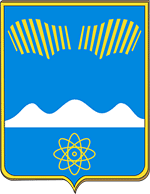 АДМИНИСТРАЦИЯ ГОРОДА ПОЛЯРНЫЕ ЗОРИС ПОДВЕДОМСТВЕННОЙ ТЕРРИТОРИЕЙМУРМАНСКАЯ ОБЛАСТЬПОСТАНОВЛЕНИЕ«22» декабря 2016 г.								№ 1374г. Полярные ЗориО внесении измененийв постановление администрацииг. Полярные Зори от 21.05.2013г.№ 676	В целях приведения в соответствие с действующим законодательством Российской Федерации  п о с т а н о в л я ю:Внести в постановление администрации города Полярные Зори с подведомственной территорией от 21.05.2013г. № 676 «Об определении границ прилегающих территорий муниципального образования Полярные Зори с подведомственной территорией, на которых не допускается розничная продажа алкогольной продукции» (в редакции постановления администрации г. Полярные Зори от 21.04.2016 № 452) следующие изменения:В Приложении 1 «Перечень организаций и объектов города Полярные Зори с подведомственной территорией, на прилегающей территории, к которым не допускается розничная продажа алкогольной продукции в стационарных торговых объектах и розничная продажа продукции при оказании услуг общественного питания» пункт 1.15 раздела 1 «Детские и образовательные» в изложить в следующей редакции: 1.2. Приложение 30 изложить в новой редакции согласно приложению.Настоящее постановление вступает в силу со дня его официального опубликования.Глава муниципального образования				М.О. ПуховВизы согласования:Правовой отдел			___________		«__»_____2016 годаТрунина Т.Н.1-в дело, 1-прокуратура, 1-ОЭРиПРНаправлено в прокуратуру 21.12.2016 года1.15Муниципальное бюджетное образовательное учреждение дополнительного образования «Дом детского творчества»г. Полярные зори, ул. Пушкина, д. 1 